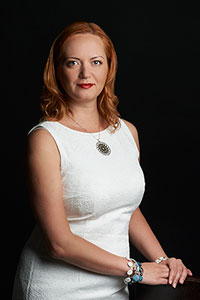 Ilona NurmelaCEDR Panel Admission: 2020Languages:English, Estonian, RussianOverviewIlona Nurmela is a CEDR-accredited commercial mediator with 20 years of experience in conflict resolution, incl. arbitration, and 7 years of experience mediating business divorces, employment conflicts and child support agreements. Ilona has been working as a legal adviser from 1999, counselling on corporate issues and dispute prevention, incl. de-escalating disputes and future-proofing partnerships. She has also trained judges and work tribunal professionals in mediation and principled negotiations, incl. how profiling beyond standard background checks.Summary of Dispute resolution experienceMainly mediating dissolution of business relationships (business divorces) – shareholders of LLCs terminating or exiting from companies, business ventures, shops and/or partnerships;Occasional mediations of employee conflicts in the public sector (publicly owned companies and government offices);Occasional mediations of family disputes – alimony payments schedules and visitation rights;Occasionally serving as arbiter for the Arbitration Court of the Estonian Chamber of Commerce and Industry – online and regular sales contract / product liability disputes;Advising on commercial, lease, sales, utilities, building contracts and relevant disputes in real estate (2017-present);Advising on commercial contracts, negotiations & disputes in (regulated) utilities (2008-2013), incl. in-house general counsel for a party in ICSID international arbitration proceedings over a privatisation contract dispute in the water and sewerage industry;Consultant in the sales & negotiations team within the Financial Services division of a leading management consultancy firm (2007-2008); supported the negotiation of systems integration and outsourcing contracts with banking retail and wealth clients;Attorney-at-law (1998-present, membership paused while working as in-house for private companies) - acted as one of two local attorneys in the first Estonian ICSID international investment arbitration case Alex Genin vs the Republic of Estonia (1997).Professional Background12/2017-to date	AS Pro Kapital Grupp, Legal Counsel02/2014-to date	Sommersby OÜ, self-employed commercial mediator, negotiator, coach07/2014-to date	Law Office FORT, attorney-at-law (membership stayed while working in the private sphere)03/2013-03/2015	Baltic Institute of Corporate Governance, Board member02/2012-01/2014	AS Tallinna Vesi, General Counsel, Member of the Management Board05/2008-02/2012	AS Tallinna Vesi, Head of Compliance & Legal03/2006-04/2008	Accenture Plc, Financial Services, consultant09/1999-09/2007	University of Tartu, Estonia, lecturer of private international law07/1998-09/2002	Law Office Tark & Co (now Tark, Grunte, Sutkiene), attorney-at-law (fully qualified member of the bar from 2008; membership stayed while working in the private sphere)EDUCATION2019-			B.A. in Psychology, University of Tartu (in progress)2014			ICF accredited coach2012			CEDR accredited mediator2006			PhD, law, University of Cambridge1999			LL.M. (first class), University of Cambridge1998			B.A. (cum laude), University of TartuPersonal Mediation StyleIlona’s mediation style is exploratory, solution-focused, kind, but concrete. She does a lot of the work beforehand individually with the parties to have efficient meetings (max 2 hours). At the meetings, she gives both parties equal attention and systemically goes through the issues, helping parties to come up with solutions that they can live with.